Year 7 Weather and Climate Lesson 1 - Why does it rain?Read this diagram about three types of rainfall carefully.Watch this video on rainfall.Now complete the following questions.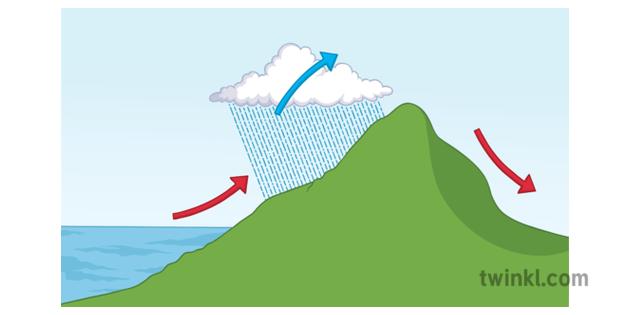 Describe and explain relief rainfall over mountains (suggested 150 words max)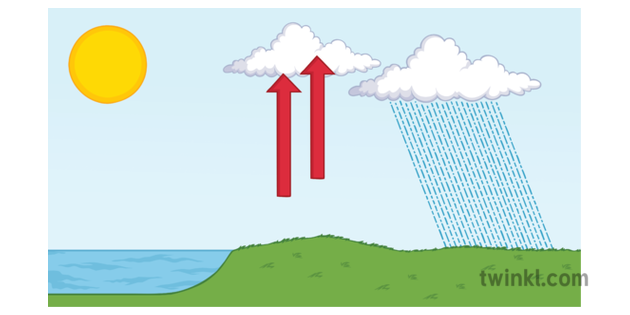 Describe and explain convectional rainfall  (suggested 150 words max)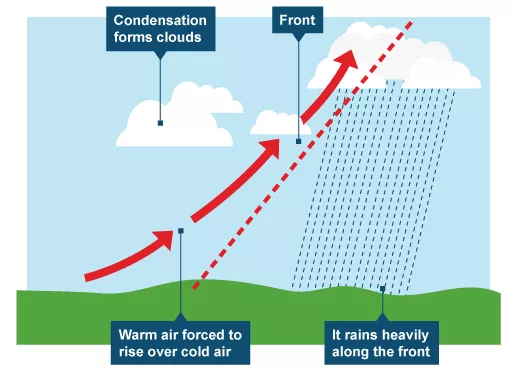 Describe and explain frontal rainfall when two air masses meet and don’t mix.  (suggested 150 words max)